Analyticom COMET	Datum: 20.11.2023 Vreme: 13:01:29 CET    Odštampao: Ljubiša Vujčić (11222650)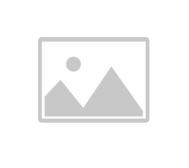 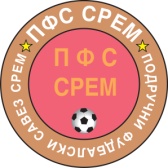 Rezultati I tabelaOrganizacija: (42402) FS Sremska Mitrovica Sezona: SveTakmičenje: (35875034) Pionirska liga Područnog fudbalskog saveza Srem Zapad 23/24 Kolo: 1-11Poz.: PozicijaOU: Odigrane utakmiceP: PobedeNereš NerešenoP: PoraziPOS: Postignuti golovi	PRI: Primljeni golovi	GR: Gol razlika	Bod: BodoviAnalyticom COMET - Tabela	Stranica: 1 / 1DomaćiGostiRezultatRADNIČKI (SM)HAJDUK10:1PSK PUTINCISLOGAPARTIZANSLOGA 1919 ERDEVIK5:4PODRINJEHRTKOVCI2:2TrgovačkiKRUŠEDOL9:4HAJDUKSREMSKI VITEZOVI RADNIČKI IRIG3:1Poz.KlubOUPNerešPPOSPRIGRBod1.RADNIČKI (SM)10901799+70272.PARTIZAN108115922+37253.SLOGA 1919 ERDEVIK107215315+38234.HAJDUK106134121+20195.HAJDUK105144636+10166.SREMSKI VITEZOVI RADNIČKI IRIG1043328280157.Trgovački104333922+17158.SLOGA103162731-4109.HRTKOVCI101181155-44410.PODRINJE101181196-85411.KRUŠEDOL1000101675-59012.PSK PUTINCI00000000